St Peter Chanel Catholic School                                                             School Board Elections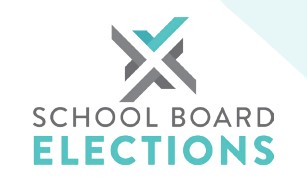 
Parent Elections Results Declaration Parent representative votes:                                                                                           Name                                                                                              VotesBurrough, Derek							69Hall, Marcus								55Monahan, Philip							57Rowse, Joel								52Silverton, Bec								74Stone, Kelly								47Invalid Votes		2I hereby declare the following duly elected:Derek Burrough Marcus HallPhilip MonahanJoel RowseBec SilvertonSigned 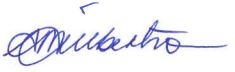 Sarie GilbertsonReturning Officer